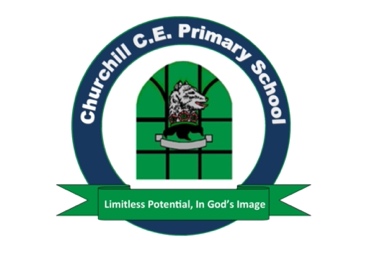 Class Teacher Person Specification for Churchill Church of England Primary SchoolCriteriaEssentialDesirableFaith RequirementsPracticing Christian whose values align closely with those of the Church of England Primary SchoolSomeone who is comfortable working within a Christian school and who can comfortably and authentically participate in or lead collective worshipQualificationsQualified teacher status.Evidence of professional development of teaching knowledge and skill.ExperienceECT or experienced teacher.Experience of using IT for teaching, learning, communicating, organising and record keeping.Teaching AbilitiesAbility to:Set high expectations which inspire, motivate and challenge pupils.Promote good progress and outcomes by pupils.Demonstrate good curriculum knowledge.Take on board and make use of constructive feedback.Plan and teach well-structured lessons.Adapt teaching to respond to the strengths and needs of all pupils.Show understanding of and good practice relating to Special Educational Needs and DisabilitiesMake accurate and productive use of assessment.Ability to lead (or work towards leading if ECT) a subject area.Manage behaviour effectively to ensure a good and safe learning environment.Promote high levels of pupil engagement, independence, motivation and personal developmentUnderstand the importance of safeguarding children and good practice for achieving this in a school setting.Personal QualitiesWork as an effective team member.Role model excellent attitudes and behaviours for other members of the school community.Committed to safeguarding and promoting the welfare of children.Have good personal organisation.Ability to build and maintain good interpersonal relationships with all stakeholders.Be positive, creative and energetic, committed to making our school a model of outstanding practice.Committed to continuing professional development.Safeguarding Children: Safe Recruitment and SelectionIn addition to candidates’ ability to perform the duties of the post, the interview will include discussion on issues relating to safeguarding, child protection and promoting the welfare of children